【日语能力2级考试辅导】【Japanese Language Proficiency Test 2】一、基本信息课程代码：【2020289】课程学分：【2】面向专业：【日语专业本科】课程性质：【专业方向选修】开课院系：国际教育学院日语教学中心使用教材：教材【《新日本语能力考试N2文法》，许小明，华东理工大学出版社，2011年第1版】参考书目【《日语概说》，皮细庚，上海外语教育出版社，1997年8月第1版】【《中高级日语语法精解》，庵功雄等，外研社，2010年2月第1版】【《日语语法》，王日和，商务印书馆，1981年2月第1版】课程网站网址：https://elearning.gench.edu.cn:8443/webapps/discussionboard/do/conference?toggle_mode=edit&action=list_forums&course_id=_17788_1&nav=discussion_board_entry&mode=cpview先修课程：【基础日语（4）2020055（10）】二、课程简介日语能力2级考试辅导是日语专业一门基础课。本课程教材是为适应自2011年改革以来的新日本语能力考试。新日本语能力考试的题型出题形式十分灵活更注重实际运用能力，因此难度也有所增大。但是无论何种题型，考查的目的都只有一个，即是否真正掌握了句型。因此本课程侧重点放在了句型运用上。通过接近真题的鲜活的例子来讲解句型的实际运用。突出了句型的核心用法以及在使用时的界限和注意点。本教材中的练习，即“基础练习”和“实战练习”两个部分也是针对性的对学生的基础知识，运用能力进行全面的考查。本课程是日语本科专业的主要课程之一，作为本课程教学的基本目标，是通过日语语法句型的课堂教学讲授，并结合第二课堂的预习与复习，要求学生通过本课程的学习考核，大致掌握日语语法句型基础知识，加深了解一些较难的语法句型现象，并且能够利用所学的语法句型知识，参与造句改错以及口语交流，提高日语的综合理解运用能力，为今后学习高级日语语言知识，为顺利通过各类日语等级考试，为写好毕业论文等打下扎实基础。三、选课建议本课程适合日语专业本科在第五学期开设。要求具备一定的日语基础知识和初步的日语表达能力。四、课程与专业毕业要求的关联性备注：LO=learning outcomes（学习成果）五、课程目标/课程预期学习成果六、课程内容本课程总课时为32学时，其中教师课堂授课（含讲解、演示、点评等环节）学时为32学时；课外练习、调研、阅读文献及作业等时间不计在内。七、评价方式与成绩撰写人：刘军                        系主任审核签名：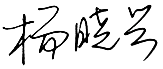 审核时间：2023年9月1日专业毕业要求专业毕业要求关联L01：①爱党爱国，坚决拥护党的领导，热爱祖国的大好河山、悠久历史、灿烂文化，自觉维护民族利益和国家尊严。L01：②遵纪守法，增强法律意识，培养法律思维，自觉遵守法律法规、校纪校规。L01：③奉献社会，富有爱心，懂得感恩，自觉传承和弘扬雷锋精神，具有服务社会的意愿和行动，积极参加志愿者服务。L01：④诚信尽责，为人诚实，信守承诺，勤奋努力，精益求精，勇于担责。L01：⑤爱岗敬业，热爱所学专业，勤学多练，锤炼技能。熟悉本专业相关的法律法规，在实习实践中自觉遵守职业规范，具备职业道德操守。●LO2-①：-1能听懂正常语速下的日语对话，根据语调和重音理解说话者的意图，能听懂语段内容，并提取信息和观点。LO2-①：-2掌握正确的发音，能够使用日语进行交流与表达。LO2-①：-3掌握日语阅读技能，包括细读、泛读、评读等能力，提高分析归纳、推理检验等逻辑思维能力。LO2-①：-4了解日语写作的基础知识，摆脱汉语的思维方式，用地道的日语进行表情达意，具备必要的应用文写作技能。LO2-①：-5了解并掌握翻译技巧，了解不同文体的语言特点和翻译方法，能使用中日两种语言进行各种翻译活动。LO2-②：-1了解语言学的一般理论，以及语言学研究的发展与现状。●LO2-②：-2透彻分析日语语素、词汇及语法结构，能对语法现象进行分析归纳与总结。●LO2-②：-3了解日本文学史上不同时期的重要作家及其代表作品。LO2-②：-4具备阅读、欣赏、理解日本文学原著的能力，掌握文学批评的基本知识和方法。LO2-③：-1了解日本文化、社会和风土人情，认识中日文化差异。LO2-③：-2具有跨文化交际能力，掌握有效的认知、调控、交际策略和跨文化理解能力。LO2-④：-1掌握商务相关的基本理论知识，国家对外贸易方针、政策以及具备国际商务实务操作的技能和素质。LO2-④：-2能够使用日语语言处理商务活动中的常规业务，能用中日文双语撰写外贸函电，填写国际贸易的单证，起草外贸合同。LO3：①倾听他人意见、尊重他人观点、分析他人需求。LO3：②应用书面或口头形式，阐释自己的观点，有效沟通。LO4：①能根据需要确定学习目标，并设计学习计划。●LO4：②能搜集、获取达到目标所需要的学习资源，实施学习计划、反思学习计划、持续改进，达到学习目标。LO5：①身体健康，具有良好的卫生习惯，积极参加体育活动。LO5：②心理健康，学习和参与心理调适各项活动，耐挫折，能承受学习和生活中的压力。LO5：③懂得审美，有发现美、感受美、鉴赏美、评价美、创造美的能力。LO5：④热爱劳动，具有正确的劳动观念和态度，热爱劳动和劳动人民，养成劳动习惯。LO5：⑤持续发展，具有爱护环境的意识，与自然和谐相处的环保理念与行动；具备终生学习的意识和能力。LO6：①在集体活动中能主动担任自己的角色，与其他成员密切合作，善于自我管理和团队管理，共同完成任务。LO6：②有质疑精神，能有逻辑的分析与批判。LO6：③能用创新的方法或者多种方法解决复杂问题或真实问题。LO6：④了解行业前沿知识技术。LO7：①能够根据需要进行专业文献检索。LO7：②能够使用适合的工具来搜集信息，并对信息加以分析、鉴别、判断与整合。LO7：③熟练使用计算机，掌握常用办公软件。L08：①具备外语表达沟通能力，达到本专业的要求。L08：②理解其他国家历史文化，有跨文化交流能力。L08：③有国际竞争与合作意识。序号课程预期学习成果课程目标教与学方式评价方式1LO15爱岗敬业，热爱所学专业，勤学多练，锤炼技能。熟悉本专业相关的法律法规，在实习实践中自觉遵守职业规范，具备职业道德操守。帮助学生了解日语相关职业所需的专业知识和技能，为将来顺利就业做好准备。课堂讨论课后交流2L0221了解语言学的一般理论，以及语言学研究的发展与现状。1.辨别各种语法句型差异，学会从句型特点上进行分析。并结合课文例句加深理解。2.详细解说容易产生偏误的语法句型，尤其是与等级考试有关的内容。3.详细解说各类语法句型的特点和应用，结合日常用例加深理解与记忆。课堂检查课堂提问笔头作业小测验3L0222透彻分析日语语素、词汇及语法结构，能对语法现象进行分析归纳与总结。根据教材中各章节内容，形成语法句型单元的框架结构。结合等级考试试题进行能力验证4LO41能根据需要确定学习目标，并设计学习计划。帮助学生课前确认每章节的学习目标，要求学生按照学习目标制定学习计划。2.重要语法点要求熟记、背诵相关句型、熟读课文例句、完成课后练习。课堂阅读课堂提问序号课时课时工作 任务知识能力要求教学重点与难点序号理论实践工作 任务知识能力要求教学重点与难点160第一单元句型第二单元句型第三单元句型·理解各类句型的特点和应用场景·掌握各类句型的结构和语法特征重点：·了解各类语法句型表现形式·掌握各类句型语法特点和结构·掌握各类句型的应用场景难点：·掌握各类句型的应用界限·学会辨别各类句型的差异260第四单元句型第五单元句型第六单元句型·理解各类句型的特点和应用场景·掌握各类句型的结构和语法特征重点：·了解各类语法句型表现形式·掌握各类句型语法特点和结构·掌握各类句型的应用场景难点：·掌握各类句型的应用界限·学会辨别各类句型的差异360第七单元句型第八单元句型第九单元句型·理解各类句型的特点和应用场景·掌握各类句型的结构和语法特征重点：·了解各类语法句型表现形式·掌握各类句型语法特点和结构·掌握各类句型的应用场景难点：·掌握各类句型的应用界限·学会辨别各类句型的差异460第十单元句型第十一单元句型第十二单元句型·理解各类句型的特点和应用场景·掌握各类句型的结构和语法特征重点：·了解各类语法句型表现形式·掌握各类句型语法特点和结构·掌握各类句型的应用场景难点：·掌握各类句型的应用界限·学会辨别各类句型的差异560第十三单元句型第十四单元句型第十五单元句型·理解各类句型的特点和应用场景·掌握各类句型的结构和语法特征重重点：·了解各类语法句型表现形式·掌握各类句型语法特点和结构·掌握各类句型的应用场景难点：·掌握各类句型的应用界限·学会辨别各类句型的差异680第十六单元句型第十七单元句型第十八单元句型第十九单元句型·了解日语连体词的特征和用法·了解日语副词的特征和用法·了解日语接续词的特征和用法·了解日语感叹词的特征和用法·了解日语终助词的特征和用法重点：·了解各类语法句型表现形式·掌握各类句型语法特点和结构·掌握各类句型的应用场景难点：·掌握各类句型的应用界限·学会辨别各类句型的差异总评构成（1+X）评价方式占比1最终测试成绩60%X1课堂测试+平时课堂表现15%X2课堂测试+平时课堂表现10%X3课堂测试+平时课堂表现15%